МУЛЬТИМЕДИЙНАЯ ПРЕЗЕНТАЦИЯ ВИРТУАЛЬНОЙ ЭКСКУРСИИ ПО СПОРТИВНЫМ ОБЪЕКТАМ ГОРОДА МУРОМА«ЗДОРОВЬЕМ  КРЕПЧАЕМ - МУРОМ  ВЕЛИЧАЕМ!»Подготовила: Пчелина Светлана Поликарповна, инструктор по физической культуре МБДОУ №62,г.Муром, владимирская областьСЛАЙД 1.Здоровьем крепчаем – 
        Муром величаем!Чтобы здоровье своё укрепить - предлагаю Вам спортивные объекты города Мурома посетить!СЛАЙД  2.Если хочешь быть спортивным -Самым ловким, самым сильным,Срочно в Муром приезжай!Дух спортивный укрепляй!Фото города Мурома.СЛАЙД 3.Здесь «Энергия», «Ока» - Спорткомплексы отличные!Выбирай, что хочешь ты !Все есть для твоей мечты !Можешь плаваньем заняться,Есть гимнастика, дзюдо.Будешь ловким, будешь сильным - Самым в городе спортивным!Фото эмблемы Спортивной школы с отделениями олимпийского резерва имени А.А.Прокуророва  и Дворца спорта «Ока»    СЛАЙД 4.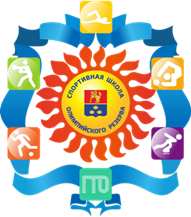 Муниципальное бюджетное учреждение«Спортивная школас отделениями олимпийского резерва имениА.А. Прокуророва» (МБУ СШООР)                    Спортивная школа с отделениями олимпийского резерва основана в 1943 году. В 1998 году путем слияния двух спортивных школ управления образования образовалось Муниципальное бюджетное образовательное учреждение дополнительного образования детей «Детско-юношеская спортивная школа со специализированными отделениями олимпийского резерва».В 2009 году школе присвоено имя олимпийского чемпиона А.А. Прокуророва. В 2017 году школа была переименована в МБУ СШООР имени А.А. Прокуророва.В настоящее время в школе обучается 1600 человек, открыто шесть отделений по видам спорта: бокс (отделение олимпийского резерва), конькобежный спорт (отделение олимпийского резерва), художественная гимнастика, футбол, плавание, шахматы.Одним из важных аспектов деятельности спортивной школы является выявление, привлечение к специализированной спортивной деятельности оптимального числа перспективных спортсменов, для достижения ими высоких спортивных результатов и целенаправленная работа по подготовке спортивного резерва для сборных команд города, области, центрального федерального округа и молодежных сборных команд Российской Федерации по олимпийским видам спорта.Также спортивная школа имеет свой загородный оздоровительно-образовательный лагерь «Салют», в котором ежегодно проводят лето более 500 детей. Ребята там закаляются, укрепляют свое здоровье и повышают спортивное мастерство.          СЛАЙД 5.                         "Спортивная школа "Ока" образована в 1994 году.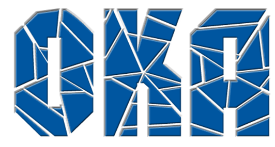                           В мае 2010 года СШ "Ока" уже представляет собой спортивный холдинг, путем слияния двух учреждений - Дворца спорта «Ока» и ДЮСШ спорткомитета.Учредителем МБУ СШ "Ока" является Комитет по физической культуре и спорту администрации округа Муром.В настоящее время в школе обучается свыше 1400 человек. Работают квалифицированные кадры.В МБУ СШ «Ока» развиваются следующие виды спорта:-дзюдо, самбо, плавание, пулевая стрельба, тяжелая атлетика, фигурное катание, спортигры (волейбол, футбол, хоккей), полиатлон. СЛАЙД 6.На ледовый на катокСобирайся веселейМожешь просто покататьсяХочешь, поиграй в хоккей!Фото  крытого тренировочного катка с искусственным льдом «Кристалл»СЛАЙД 7.Крытый тренировочный каток с искусственным льдом «Кристалл» построен в рамках целевой программы «Развитие физической культуры и спорта в Российской Федерации» в 2011 году и является структурной единицей МБУ «Cпортивная школа «Ока». Каток построен по шведской технологии и  предназначен для проведения тренировок и соревнований по хоккею с шайбой, фигурному катанию, для свободного катания на коньках. Во время учебно-тренировочных занятий ледовая площадка способна вместить 50 человек за смену, а при массовых катаниях – до 120 человек. Зрительные трибуны рассчитаны на 350 мест, в том числе для людей с ограниченными возможностями предусмотрен лифт - подъемник и оборудованы специальные площадки на зрительских трибунах.На крытом катке тренируются фигуристы и хоккейные команды из г. Мурома, а также из близлежащих городов, где нет своего искусственного льда, таких как Гусь-Хрустальный, Касимов, Красная Горбатка, Выкса, Вязники, пос. Воровского Судогодского района, Новлянка. Каток оснащен стеклозащитой и сеткой, предназначенных для игры в хоккей.СЛАЙД 8.Если любишь ты футбол,Забиваешь ловко гол,Есть отличный стадионВ честь Виктора Лосева назван он!Фото футбольного стадиона имени В. ЛосеваСЛАЙД 9.В городе Муроме после большой реконструкции сдан в эксплуатацию стадион имени заслуженного мастера спорта, олимпийского чемпиона по футболу на Играх 1988 года в Сеуле Виктора Лосева – нашего земляка.На территории построено административное здание, где оборудованы комфортные раздевалки и душевые для спортсменов, медицинский кабинет, судейская. На поле установлены новые крытые трибуны. Количество мест на стадионе увеличено вдвое.СЛАЙД 10.Фото  детских спортивных площадок города Мурома.В рамках программы главы округа Муром Евгения Рычкова "5\10" открыты  новые спортивные площадки во всех микрорайонах города Мурома.Используемые интернет-ресурсы:http://muromsport.ru http://murom-dushoor.ru http://dushoka.ru 